OSNOVNA ŠKOLA AUGUSTA HARAMBAŠIĆA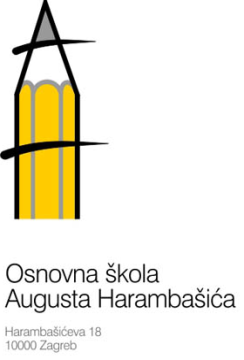 HARAMBAŠIĆEVA 18, 10000 ZAGREBe-mail: os-zagreb-029@os-aharambasica-zg.skole.hrTel. 2312-920 Fax. 2441-535KLASA: 007-02/23-02/12URBROJ: 251-144-23-1Zagreb, 27. prosinca 2023.                                      POZIV za 27. sjednicu       Školskog odboraSjednica će se održati online razmjenom podataka putem maila od 27. do 28. prosinca 2023. godine.Molimo Vas da se očitujete na slijedeću točku pisanim putem:1. Suglasnost za II. Izmjene Proračuna za razdoblje 2023.-2025. godinu   				                                            Predsjednik Školskog odbora:         Dejan Jakšić, prof.